МИНИСТЕРСТВО ОБРАЗОВАНИЯ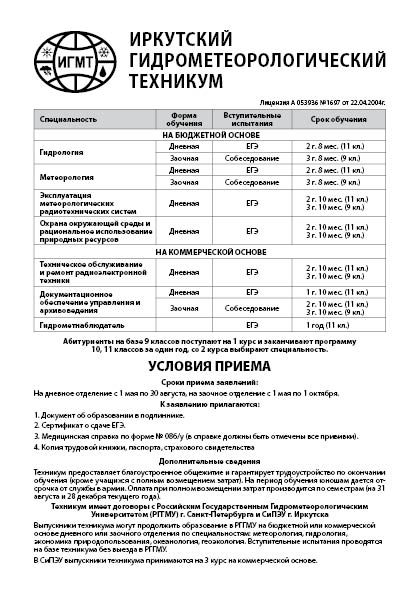 ИРКУТСКОЙ ОБЛАСТИГосударственное бюджетное профессиональное образовательное учреждение Иркутской области  «ИРКУТСКИЙ ГИДРОМЕТЕОРОЛОГИЧЕСКИЙ ТЕХНИКУМ»программаадаптации обучающихся нового набора в  гбпоу ио «иркутский гидрометеорологический техникум»на 2018-2019 уч.год                                                                                                  Составил:  педагог-психолог                                                                                                _______________  Любавская О.В.Иркутск 2018Пояснительная записка        С поступлением в профессиональную образовательную организацию, юноши и девушки переходят новый жизненный этап. Этот этап включает в себя не только места учебы, места жительства, но и смену уже устоявшегося коллектива. Первокурснику нужно привыкнуть адаптироваться как к новой группе, где им придется находиться в течение 3-4 лет, так и к новым правилам и нормам учебного заведения. Переход из школы в техникум является для многих учащихся переломным моментом в жизни, потому что не каждый взрослеющий подросток самостоятельно, без поддержки взрослых может приспособиться к новым, важным для него условиям, а также безболезненно пережить их.    Новый коллектив, новые преподаватели, новый учебный процесс, отличающийся от школьного, порой неопределенность в выборе профессии, все это приводит к возникновению психологических проблем, к затруднению в адаптации.     Начало обучения в профессиональной образовательной организации, принятие учеником школы новой социальной роли-роли студента, наиболее значимый период, влияющий на возможности самореализации, профессионального самоопределения и построения карьеры. Именно в этот период происходит первая встреча студента с той психологической средой, которая создана в учебном заведении, и с которой ему предстоит в различных формах и по разным поводам взаимодействовать все годы обучения. Адаптация- это процесс изменения характера связей, отношений обучающегося к содержанию и организации учебно-воспитательного процесса в образовательном учреждении. Под адаптационной способностью понимают способность человека приспосабливаться к различным требованиям ( социальным и физическим) среды без ощущения внутреннего дискомфорта и без конфликта со средой.     Успешную адаптацию студентов можно рассматривать как их включенность:- в новую социальную роль- в учебно-познавательный процесс- в новую систему отношенийБывшие школьники, поступающие в техникум- только на пути к самоопределению. Многие осознанно выбрали специальность, по которой хотели бы получить образование и трудиться в будущем, но есть и такие, у которых жизненные планы не определены. От того, как произойдет приобщение к новым условиям вхождения в социальную среду, насколько будут преодолены трудности с приобретением профессиональных навыков, зависит, как сформируется у студентов умение найти способы самореализации не только в рамках профессии, но и вне ее.      Адаптация студентов к обучению в техникуме имеет свои особенности. Вхождение молодых людей в новую систему обучения, приобретение ими нового социального статуса требует от них выработки новых способов поведения, позволяющих им в наибольшей степени соответствовать своему новому статусу .Такой процесс приспособления может проходить достаточно длительное время, что может вызвать у человека перенапряжение как на психологическом, так и на физиологическом уровнях, вследствие чего у студента снижается активность, и он не может не только выработать новые способы поведения, но и выполнить привычные для него виды деятельности.      Специфика процесса адаптации в техникуме определяется различием в методах обучения и в  его организации, чем в средней школе, что порождает своеобразный отрицательный эффект-дидактический барьер. Первокурсникам не достает различных навыков и умений, которые необходимы в техникуме для успешного овладения программой .Попытки компенсировать это усидчивостью не всегда приводят к успеху. Проходит немало времени, прежде чем студент приспособится к условиям обучения в техникуме. Первокурсники еще только на пути к самоопределению, они по – разному относятся к своей будущей профессии, а также к обучению в техникуме. Поэтому очень часто возникают трудности и неудачи, которые приводят к разочарованию, утрате интереса, пассивности, не желанию учить и учиться, а также посещать занятия. Отсюда и низкая успеваемость на первом курсе. Приспособление к новым условиям требует много сил, из-за чего возникают существенные различия в деятельности и результатах обучения в школе и техникуме.Вновь прибывшие студенты очень разные, каждый имеет за плечами свой багаж знаний и умений, каждый обладает определенным уровнем коммуникабельности, уверенности в себе и ответственности, все они пришли за одним и тем же, за профессией, которую выбрали, поэтому наша главная задача не только адаптировать их, но и сформировать желание получить данную профессию, чтобы в будущем стать хорошим специалистом.Паспорт программыНормативно-правовое обеспечение программыНормативно-правовой базой для разработки программы адаптации первокурсников являются следующие документы:1.Устав ГБПОУ ИО «Иркутский гидрометеорологический техникум»2. Программа развития воспитательной работы в техникуме.3. Правила внутреннего распорядка для обучающихся в техникуме4.Положение о социально-психологической службе в техникуме5.Программа работы с обучающимися «группы риска»Этапы реализации программы1 этап начальный «Нулевой семестр» (сентябрь-октябрь)Цель: сформировать психологическую готовность студентов нового набора к учебно-воспитательным условиям техникумаЗадачи:-подготовить студентов нового набора к новым условиям обучения, сформировать у них положительную мотивацию к обучению-предупреждать у студентов нового набора психологический, физический дискомфорт, связанный с новой образовательной средой-разработать и провести учебно-воспитательные мероприятия, направленные на успешную адаптацию студентов.2-ой этап «Адаптационный» (1 семестр)Цель: Создать условия для успешной адаптации и гармоничного развития личности студента.Начало обучения в профессиональной образовательной организации очень значимый этап вчерашних школьников, именно этот период влияет на дальнейшее развитие, профессиональное самоопределение и личную самореализацию. В этот период происходит встреча студента и учебного заведения, которое он выбра, а также с той психологической средой, которая существует в этом заведении и с которой ему предстоит взаимодействовать все годы обучения. В период адаптации первокурсников обычно выявляются следующие трудности: неопределенность мотивации выбора профессии. Недостаточная психологическая готовность к ней( пошел учиться вместе с другом, отправили родители и т.д.) В этот момент важно не только успешно  адаптировать, но еще и мотивировать на будущую профессию, о которой студент знает очень мало или не знает ничего совсем.План мероприятий1-ый этап начальный «Нулевой» семестрДиагностическое направлениеПрофилактическое направлениеКоррекционно-развивающее направлениеДиагностическое направление Профилактическое направлениеКоррекционно-развивающее направление           3 этап основной «Мотивационный » (2 семестр)       Цель: направить студентов на успешное освоение профессиональных компетенций. Неудовлетворенность реально наступившим будущим стимулирует развитие рефлексии – осознание собственного «Я» (Кто я?, Каковы мои способности? Каков мой жизненный идеал? Почему я выбрал эту профессию?, А что я о ней знаю? Смогу ли я работать по этой профессии?). Все эти вопросы не дают покоя, волнуют и тревожат неокрепшую психику учащихся и в то же время заставляют размышлять, искать ответы, начинать действовать. Иногда студентам трудно самим ответить на эти вопросы, поэтому важно в этот момент протянуть им руку помощи, помочь разобраться и направить в правильное русло. План мероприятийПредполагаемые результаты реализации программыЭффективность программы оценивается результативностью мероприятий по адаптации первокурсников к обучению в техникуме, повышению их мотивации и сохранность контингента. Ожидается уменьшение симптомов дезадаптации, своевременное предупреждение возможных нарушений психологического здоровья, развитие психологической готовности к профессиональному обучению.1. Создание единой адаптационной среды,  а так же сплочение студентов внутри группы2. Включение всех первокурсников в целенаправленный управляемый процесс социально-психологической адаптации.3. Снижение уровня эмоциональной тревожности у первокурсников, развивать умение справляться с эмоциональными кризисами.5. Адаптация студентов-первокурсников к общественно-культурной жизни техникума6. Осознание правильности сделанного профессионального выбора, умение «вжиться» и полюбить выбранную профессию.5. Сохранность контингента.6. Снижение количества  студентов «группы риска».ЗаключениеГлавным в адаптации остается  процесс психологической перестройки личности студента, его заинтересованности, а также  способности, умение и желание приспосабливаться к новой социальной среде, к  условиям обучения в техникуме.И здесь большую роль играет самостоятельная, творческая работа студента. Задачей педагогического коллектива является, прежде всего, не только дать профессиональные знания и сформировать умения, но и научить «вжиться», полюбить выбранную профессию, помочь будущему  квалифицированному рабочему «войти» в реальные условия современной жизни.Поэтому помощь должна осуществляться всеми специалистами техникума на основе их совместного взаимодействия.Таким образом, выявление трудностей у студентов и определение путей их преодоления позволит повысить адаптационную  активность студентов, успеваемость и качество их знаний. Наименование программыСоциально-психологическая адаптация и мотивация первокурсников в техникумеНаименование учрежденияГБПОУ ИО «Иркутский Гидрометеорологический техникум»Цель программыСопровождение первокурсника в учебно-образовательном процессе техникума. Создание условий для успешной социально-психологической адаптации, гармоничного развития личности студента, мотивации на успешное освоение профессиональных компетенций.Задачи Сформировать представление о структуре учебного процесса, выбранной профессии, профессиональных компетенциях.Создать благоприятный климат в образовательном процессе для успешной адаптации первокурсников в техникумеРазвить групповую сплоченность, создать благоприятный психологический климат в коллективеРазвить навыки эффективного межличностного взаимодействия, повышения уверенности в себеСформировать личность физически развитой, ведущей здоровый образ жизни, способной к физическому самосовершенствованию и развитиюРазвить позитивную самооценку, творческие способности студентов, способности к рефлексии.Развить навыки работы в команде, принятии решений, ответственности.Предупредить и снять у первокурсников психологический и физический дискомфорт, связанный с новой образовательной средойВыявить первокурсников с дезадаптацией  и разработать коррекционные маршруты.Направления программы1.. Методическое направление:-обработка личных дел первокурсников-подбор диагностического материала-подбор коррекционно-развивающих материалов2. Просветительское направление:-организационные мероприятия с кураторами по воспитательной работе со студентами 1 курса-информирование преподавателей и кураторов о психологических особенностях первокурсников-просвещение родителей3.Диагностическое направление:-изучение индивидуально-психологических особенностей обучающихся, их интересов, мотивов поступления в техникум, отношения к будущей профессии;- мероприятия по исследованию уровня социально-психологической адаптации и выявление дезадаптации первокурсников-выявление группы риска-определение профессиональных склонностей, выявление творческих способностей.4.Профилактическое направление:-мероприятия в форме групповых бесед, часов общения с элементами тренингов, направленных на успешное протекание социально-психологической адаптации первокурсников;-организация воспитательной и внеучебной работы с первокурсниками по формированию устойчивого интереса к избранной профессии;-мероприятия по предотвращению стрессовых состояний и состояний нервно-психического напряжения в период адаптации первокурсников.5. Коррекционно-развивающее направление:-организация психокоррекционной работы при нарушениях протекания процесса социально-психологической адаптации студентов первого курса.Срок реализации2018-2019 учебный годОжидаемые результатыСоздание единой адаптационной средыВключение всех первокурсников в целенаправленный управляемый процесс социально-психологической адаптации.Осознание правильности сделанного профессионального выбора, умение « вжиться» и полюбить выбранную профессиюСохранить контингентИсполнители программыЗаместитель директора по УВР, Медицинский работник,Педагог-психолог, Социальный педагог, Кураторы, Преподаватели, воспитатель, педагог-организатор№п\пМероприятиеСрок проведенияОтветственный1Проведение «Дня знаний» Встреча с администрациейТехникума, кураторами3 сентябряАдминистрация, кураторы2Знакомство с техникумом, преподавателями3 сентябряКураторы3Час общения с кураторами, с одногруппниками, ознакомление с Уставом техникума,Правилами внутреннего распорядка3 сентябряКураторы4Знакомство с обучающимися 1-ого курсасентябрьПедагог-психолог, соц. педагог, кураторы5Психологические часы общения (тренинги на знакомство, сплочение, умение работать в коллективе)Сентябрь-октябрьПедагог-психолог, кураторы1Посещение занятий (с целью наблюдения за взаимодействием обучающихся и преподавателей в учебном процессе)Сентябрь-октябрьКураторы, соц.педагог, педагог-психолог2Изучение индивидуальных особенностей личности учащихся нового набора с использованием необходимых методик: выявление уровня тревожности и другихсентябрьПедагог-психолог, соц. педагог, кураторы3Выявление группы рискасентябрьПедагог-психолог4Тест на склонность к девиантному поведению. Тест самооценки психических состояний по АйзенкуоктябрьПедагог-психолог5Изучение психологического климата в группах( беседа, наблюдение) Социометрия Дж. МоренаоктябрьПедагог-психолог, кураторы5Посещение занятий ( с целью наблюдения за взаимодействием обучающихся и преподавателей в учебном процессе)Сентябрь,октябрьНоябрь, декабрьПедагог-психолог6Неделя первокурсникаСентябрь, 1 неделяКураторы, зам по УВР7Психологические часы общения с эл. тренинга по программе адаптации обучающихся групп нового набора. 8 занятий для каждой группыСентябрь. Октябрь 9( по расписанию)Педагог-психолог , кураторы8Тематический час общения «Человек среди людей»октябрьПедагог-психолог, соц. педагог9Тренинг коммуникативных умений «Наше общее житие» (в общежитии)октябрьПедагог-психолог, Воспитатель10Индивидуальная работа со студентами, направленная на снятие состояния тревожности, агрессии, страховСентябрь,октябрьПедагог-психолог11Консультация и просвещение родителей в период адаптацииСентябрь, октябрьПедагог-психолог, соц.педагог, зам. по УВР12Консультации педагогического коллектива по различным вопросам в период адаптацииПо запросуПедагог-психолог13Определение степени адаптированности первокурсников (СПА Роджерс)ноябрьПедагог-психолог, зам по УВР, кураторы14Выявление уровня интернет-зависимости. ТестноябрьПедагог-психолог15Выявление уровня дезадаптированных студентовноябрьЗам. Директора по УВР, педагог-психолог16Беседы и тематические часы:-«Алкоголь: мифы и реальность»-«ВИЧ\СПИД: мы знаем как себя защитить»-«Наркотики: не влезай-убьет!»НоябрьдекабрьСоц.педагог, педагог-психолог17Тематические часы общения для студентов группы риска:-Я обсолютно спокоен в стрессовой ситуации-Разрешение конфликтовКризис: выход естьНоябрьдекабрьКураторы,педагог-психолог18Индивидуальная работа со студентами, напрвленная на снятие состояния тревожности, агрессии, страховНоябрь, декабрьКураторы, педагог-психолог19Индивидуальные консультации студентов по различным вопросамПо запросуПедагог-психолог20Педагогический консилиум по адаптациидекабрьПедагогический коллектив21Консультации и просвещение родителей в период адаптацииВ течение годаПедагог-психолог22Предупреждение и проведение занятий на снятие у студентов психологического дискомфорта, связанного с учебной деятельностьюПо запросуПедагог-психолог23Индивидуальная и групповая работа с дезадаптированными студентами и работа со студентами «группы риска»По необходимостиПедагогический коллектив24Повышение интереса к выбранной профессии путем игровых ситуаций, упражнений тренинговВ течение годаЗам. Директора по УВР, педагог-психолог25Индивидуальные и групповые консультации с родителямиПо запросуЧлены совета по профилактики№ п/пМероприятиеСроки проведенияОтветственный1234 Методическое направление Методическое направление Методическое направление Методическое направление1.Подбор и психологических методик диагностики.В течении годаПедагог-психологметодист2.Подбор методической литературы.В течении годаПедагог-психологметодист3.Изучение и разработка методических материалов для стендовВ течении годаПедагог-психологМетодистДиагностическое направлениеДиагностическое направлениеДиагностическое направлениеДиагностическое направление1.Диагностика профессионально важных качеств.Февраль Педагог - психолог2.Диагностика готовности к профессиональной деятельности.Апрель - майПедагог - психолог3.Анкетирование для родительских собраний. Влияние родителей на профессиональное становление личности.Педагог – психологПрофилактическое направлениеПрофилактическое направлениеПрофилактическое направлениеПрофилактическое направление1.Работа по программе профилактики ПАВВ течении года Педагог-психологСоц. Педагог, кураторы5.Консультирование и направление  по результатам диагностикиВ течение годаПедагог-психолог6.Оформление информационных стендов для обучающихся и родителей.В течение годаПедагог-психолог7.Цикл встреч и просветительских бесед посвященных нравственному воспитаниюВ течение годаВоспитательный отдел8.Контроль за соблюдением правил проживания в общежитии.В течение годаЗауч. В.Р.Педагог-психолог,Кураторы, воспитательЗанятие со студентами «группы риска»В течение годаЗауч. В.Р.Педагог-психолог,Кураторы, воспитательСоц.педагогКоррекционно- направляющая работаКоррекционно- направляющая работаКоррекционно- направляющая работаКоррекционно- направляющая работа1.Проведение занятий с элементами тренинга на снятие эмоционального напряженияВ  течение годаПедагог-психолог,кураторы2.Индивидуальные направляющие консультации с студентамиВ  течениегодаЗауч. В.Р.Педагог-психолог,Кураторы3.Тренинг на сплочение «Наше общее житие»В течение годаПедагог-психолог, кураторы4.Занятие с элементами тренинга на развитие профессиональной  мотивации В течение годаПедагог-психолог, кураторы